Nuotolinės respublikinės konferencijos - diskusijos „J. G. Herderio skaitymai 2“PROGRAMA2021 m. balandžio 21 d._______________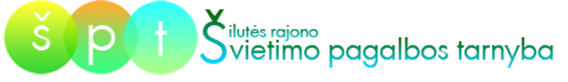 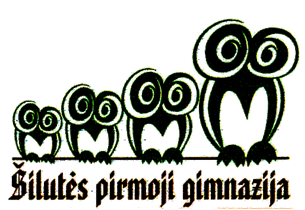 13:45-14:00Dalyvių prisijungimas į virtualią „Zoom“ aplinką (tik užsiregistravusiems semiplius.lt sitemoje prisijungimo slaptažodis išsiunčiamas 10.00 val. ryto). 14.00-14:15Konferencijos atidarymas Šilutės pirmosios gimnazijos direktorės  Laimos Spirgienės pasveikinimas.Konferencijos tikslų ir jos lektorių bei dalyvių pristatymas. Mokytojas Algirdas Gečas14.15-14.35Pirmasis pranešimas:Humanitarinių mokslų dr. Arvydas Juozaitis „ J. G. Herderio palikimo atspindžiai“14.35-14.45Šilutės pirmosios gimnazijos merginų ansamblio pasirodymas. Mokytojos Laima Toliušienė ir Giedrė Pocienė14.45-15.05Antrasis pranešimas:Humanitarinių mokslų dr. Liucija Citavičiūtė „J. G. Herderis, L. Rėza ir liaudies dainos“15.35-15.50Konferencijos lektorių ir dalyvių diskusija. Veda mokytojas Algirdas Gečas15.50-16.00Konferencijos uždarymas